МУНИЦИПАЛЬНОЕ ОБРАЗОВАНИЕ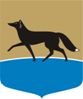 ГОРОДСКОЙ ОКРУГ ГОРОД СУРГУТДУМА ГОРОДА СУРГУТАРЕШЕНИЕПринято на заседании Думы 31 октября 2018 года№ 346-VI ДГО внесении изменения в решение Думы города от 24.12.2014 
№ 639-V ДГ «О выплатах социального характера работникам муниципальных учреждений города Сургута» и признании утратившими силу некоторых решений представительного органа муниципального образования городской округ город Сургут В соответствии со статьёй 31 Устава муниципального 
образования городской округ город Сургут Ханты-Мансийского автономного округа – Югры Дума города РЕШИЛА:1. Внести в решение Думы города от 24.12.2014 № 639-V ДГ 
«О выплатах социального характера работникам муниципальных учреждений города Сургута» (в редакции от 31.05.2017 № 119-VI ДГ) изменение, дополнив приложение к решению частью 11 следующего содержания:«11. Ежемесячная выплата социальной поддержки педагогическим работникам в виде возмещения расходов на оплату стоимости найма жилых помещений.Выплата производится педагогическим работникам, вновь принятым 
на вакантные должности по специальностям: учитель начальных классов, учитель физики, учитель математики, учитель информатики, учитель химии, учитель биологии в учреждения, подведомственные департаменту образования Администрации города, ранее не состоявшим в трудовых отношениях с данными учреждениями.Право на получение выплаты имеют педагогические работники 
при одновременном соблюдении следующих условий:1) не являются собственниками жилых помещений или членами семьи собственника жилого помещения в городе Сургуте либо являются собственниками жилых помещений или членами семьи собственника жилого помещения в городе Сургуте, но обеспечены общей площадью жилого помещения на одного члена семьи менее учётной нормы, установленной органом местного самоуправления, либо являются членами семьи собственника жилого помещения, проживающими в квартире, но в составе семьи имеется больной, страдающий тяжёлой формой хронического заболевания, при которой совместное проживание с ним в одной квартире невозможно, и не имеющими иного жилого помещения, принадлежащего 
на праве собственности в городе Сургуте;2) не являются нанимателями жилых помещений по договору социального найма или членами семьи нанимателя жилого помещения 
по договору социального найма в городе Сургуте либо являются нанимателями жилых помещений по договору социального найма или членами семьи нанимателя жилого помещения по договору социального найма в городе Сургуте, но обеспечены общей площадью жилого помещения на одного члена семьи менее учётной нормы, установленной органом местного самоуправления, либо являются нанимателями жилых помещений 
по договору социального найма или членами семьи нанимателя жилого помещения по договору социального найма, но в составе семьи имеется больной, страдающий тяжёлой формой хронического заболевания, 
при которой совместное проживание с ним в одной квартире невозможно, 
и не имеющими иного жилого помещения, занимаемого по договору социального найма в городе Сургуте.Для целей настоящего решения Думы города членами семьи собственника (нанимателя) жилого помещения считаются супруг (супруга), несовершеннолетние дети.Ежемесячная выплата социальной поддержки педагогическим работникам в виде возмещения расходов на оплату стоимости найма жилых помещений предоставляется в течение срока действия трудового договора, 
но не более двух лет с момента заключения трудового договора.Ежемесячное возмещение расходов на оплату стоимости найма жилых помещений педагогическим работникам производится в размере ежемесячной платы за жилое помещение по договору найма жилого помещения, но не более 8 500 рублей».2. Признать утратившими силу решения Думы города:1) от 01.10.2013 № 377-V ДГ «О дополнительных мерах социальной поддержки работников муниципальных образовательных учреждений»;2) от 26.06.2014 № 540-V ДГ «О внесении изменения в решение Думы города от 01.10.2013 № 377-V ДГ «О дополнительных мерах социальной поддержки работников муниципальных образовательных учреждений»;3) от 22.12.2015 № 816-V ДГ «О внесении изменений в решение Думы 
города от 01.10.2013 № 377-V ДГ «О дополнительных мерах социальной поддержки работников муниципальных образовательных учреждений».3. Настоящее решение вступает в силу с 01.01.2019.Председатель Думы города_______________ Н.А. Красноярова«01» ноября 2018 г. Глава города _______________ В.Н. Шувалов «02» ноября 2018 г.